Bulletin d’inscription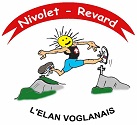 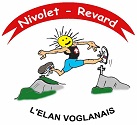 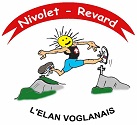 « Trail Nivolet - Revard » dimanche 6 mai 2018 vérification d’inscription :  www.myoutdoorbox.com    (consultez au moins une semaine après envoi)         Les inscriptions sont limitées à 1200 coureurs pour les 3  épreuves Nivolet-Revard  51km        Le Malpassant  27km 	La Voglanaise  13km                   né(e) en 1998 et avant                                  né(e) en 1998 et avant  			né(e) en 2002 et avant  écrire en majusculesNom, Prénom : Date de naissance :                                                           Catégorie : 				Sexe :  M     FAdresse, code postal, ville :										   Nationalité : e-mail : 							téléphone portable :         		                 téléphone :licencié des fédérations FFA, FFTri, ou FSCF (avec mention « course à pied ») : joindre la photocopie de la licence 2017fédération, club, n° de licence : 	         ,						,		    .Autres fédérations joindre la photocopie du certificat médical, avec mention de « non contre-indication 
de la pratique de la course à pied en compétition », et datant de moins d’un an à la date de la course (établi après le 30 avril 2016). club :                                         Non licencié : joindre la photocopie du certificat médical, avec mention de « non contre-indication 
de la pratique de la course à pied en compétition », et datant de moins d’un an à la date de la course (établi après le 30 avril 2016).association :                                         Je reconnais avoir pris connaissance du règlement de la course et l’accepte dans son intégralité.  Joindre :   (tout dossier incomplet sera rejeté)   -  la photocopie de votre licence, ou de votre certificat médical autorisant la pratique de la course à pied (ou trail) 				               en compétition, datant  de moins d’un an à la date de la course (établi après le 6 mai 2017),       - l’autorisation parentale pour les mineurs (la Voglanaise uniquement)- votre chèque de paiement (à l’ordre de : l’Elan Voglanais).Tarifs par Coureurjusqu’au 18 mars inclusjusqu’au 18 mars inclusjusqu’au 18 mars inclusjusqu’au 18 mars inclusjusqu’au 18 mars inclusjusqu’au 18 mars inclusjusqu’au 18 mars inclusdu 19 mars et jusqu’au 08 avril minuitdu 19 mars et jusqu’au 08 avril minuitdu 19 mars et jusqu’au 08 avril minuitdu 19 mars et jusqu’au 08 avril minuitdu 19 mars et jusqu’au 08 avril minuitdu 19 mars et jusqu’au 08 avril minuitdu 09 Avril et jusqu’au 30 avril minuitdu 09 Avril et jusqu’au 30 avril minuitdu 09 Avril et jusqu’au 30 avril minuitdu 09 Avril et jusqu’au 30 avril minuitdu 09 Avril et jusqu’au 30 avril minuitdu 09 Avril et jusqu’au 30 avril minuitdu 09 Avril et jusqu’au 30 avril minuitdu 09 Avril et jusqu’au 30 avril minuitNivolet-Revard (avec repas)40€x=43€xxxxx=46€46€xx=Le Malpassant (avec repas)33€x=36€x=39€39€xx=Le Malpassant (sans repas)25€x=28€x=31€31€xx=La Voglanaise (avec repas)21€x=21€x=21€21€xx=La Voglanaise (sans repas)13€x=13€x=13€13€xx=Repas accompagnateur10€x=10€x=10€10€xx=TOTAL REGLEMENT :                                   Chèque à  l’ordre de :  l’Elan Voglanais€€€€€€€